Новые документы в линейке систем «Техэксперт» для энергетики за августТехэксперт: ЭлектроэнергетикаОсновы правового регулирования ТЭК: 24 документа (представлены наиболее интересные) Приказ Минэнерго России N 811 от 12.08.2022 «Об утверждении Правил технической эксплуатации электроустановок потребителей электрической энергии».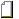  Документ без вида N ЧА-8630/15 от 31.07.2019, N 240/25/4048 от 26.08.2019 «Методические рекомендации по определению и категорированию объектов критической информационной инфраструктуры топливно-энергетического комплекса».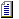  Постановление Правительства РФ N 1723 от 29.09.2022 «Об особенностях утверждения в 2022 году инвестиционных программ субъектов электроэнергетики и о внесении изменения в пункт 13 постановления Правительства Российской Федерации от 16 февраля 2015 г. N 132». Указ Президента РФ от 05.10.2022 N 711 «Об особенностях правового регулирования в области использования атомной энергии на территории Запорожской области». Постановление Правительства РФ N 1771 от 06.10.2022 «О внесении изменений в Правила предоставления государственной корпорацией - Фондом содействия реформированию жилищно-коммунального хозяйства за счет привлеченных средств Фонда национального благосостояния займов юридическим лицам, в том числе путем приобретения облигаций юридических лиц при их первичном размещении, в целях реализации проектов по строительству, реконструкции, модернизации объектов инфраструктуры». Указ Президента РФ N 724 от 08.10.2022 «Об усилении мер защиты транспортного перехода через Керченский пролив, электросетевого энергомоста Российская Федерация - полуостров Крым и магистрального газопровода Краснодарский край - Крым в период их эксплуатации». Постановление Правительства РФ N 1795 от 08.10.2022 «О внесении изменения в постановление Правительства Российской Федерации от 30 ноября 2017 г. N 1454». Постановление Правительства РФ от 07.10.2022 N 1781 «О внесении изменений в Правила предоставления субсидий из федерального бюджета кредитным организациям на возмещение недополученных доходов по кредитам, выданным на приобретение приоритетной для импорта продукции». Постановление Правительства РФ от 10.10.2022 N 1800 «О внесении изменений в некоторые акты Правительства Российской Федерации и признании утратившим силу абзаца пятого подпункта "г" пункта 2 изменений, которые вносятся в постановление Правительства Российской Федерации от 22 октября 2012 г. N 1075, утвержденных постановлением Правительства Российской Федерации от 31 декабря 2021 г. N 2602». Постановление Правительства РФ N 1839 от 15.10.2022 «О внесении изменений в постановление Правительства Российской Федерации от 12 марта 2022 г. N 353». Постановление Правительства РФ N 1855 от 18.10.2022 «О внесении изменений в приложения N 12, 28 и 29 к государственной программе Российской Федерации "Развитие энергетики"». Постановление Правительства РФ N 1870 от 20.10.2022 «О внесении изменения в перечень эксплуатирующих организаций, на которые распространяется действие Федерального закона "Устав о дисциплине работников организаций, эксплуатирующих особо радиационно-опасные и ядерно-опасные производства и объекты в области использования атомной энергии"».Нормы, правила, стандарты в электроэнергетике:23 документа (представлены наиболее интересные)ПОР-УПК.02.03.01 от 22.10.2021 «Единый отраслевой порядок по управлению несоответствиями».МР-УПК.02.03.01 от 17.05.2022 «Назначение, построение и правила применения Единой отраслевой системы управления качеством Госкорпорации "Росатом" (ЕОС-Качество). Методические рекомендации».ПО-УПК-00.00.03 от 14.04.2022 «Интегрированная система управления. Положение об уполномоченном по качеству в структурном подразделении АО "Концерн Росэнергоатом"».ПО-УПК-00.00.04 от 15.04.2022 «Интегрированная система управления. Положение о Представителе руководства по качеству АО "Концерн Росэнергоатом"».Документ без вида от 06.04.2020 «Порядок применения оборудования, изготовленного по требованиям проекта одной АЭС, на другой АЭС».РБ-016-22 от 01.08.2022 «Руководство по безопасности при использовании атомной энергии "Рекомендуемые тестовые задачи для верификации программ для электронных вычислительных машин, используемых при проведении вероятностного анализ безопасности объектов использования атомной энергии"».Документ без вида от 24.06.2022 «Концепция развития релейной защиты, автоматики и автоматизированных систем управления технологическими процессами электросетевого комплекса группы компаний "Россети"».РБ-020-22 от 25.08.2022 «Руководство по безопасности при использовании атомной энергии "Рекомендации по выбору референтных единиц типовых элементов систем контроля и управления атомных станций для осуществления мероприятий по управлению ресурсом"».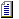 СТО 17867163-006-2021 от 27.05.2021 «Автоматизированная система управления освещением "БРИЗ"».ГОСТ Р 50571.29-2022 (МЭК 60364-5-55: 2016) от 08.09.2022 «Электроустановки низковольтные. Часть 5-55. Выбор и монтаж электрооборудования. Прочее оборудование».ГОСТ 31610.19-2022 (IEC 60079-19:2019) от 12.09.2022 «Взрывоопасные среды. Часть 19. Текущий ремонт, капитальный ремонт и восстановление оборудования».ГОСТ Р 70352-2022 от 14.09.2022 «Арматура для воздушных линий электропередачи напряжением до 1 кВ с самонесущими изолированными проводами. Общие технические условия».ГОСТ IEC 61543-2022 от 21.09.2022 «Устройства защитного отключения, управляемые дифференциальным током (УЗО-Д), бытового и аналогичного назначения. Электромагнитная совместимость».Техэксперт: ТеплоэнергетикаНормы, правила, стандарты в теплоэнергетике:12 новых документов (представлены наиболее интересные) Документ без вида N 02.03.01 от 22.10.2021 «ПОР-УПК.02.03.01 Единый отраслевой порядок по управлению несоответствиями».  Документ без вида N 02.03.01 от 17.05.2022 «МР-УПК.02.03.01 Назначение, построение и правила применения Единой отраслевой системы управления качеством Госкорпорации "Росатом" (ЕОС-Качество). Методические рекомендации».  Документ без вида N 00.00.03 от 14.04.2022 «ПО-УПК-00.00.03 Интегрированная система управления. Положение об уполномоченном по качеству в структурном подразделении АО "Концерн Росэнергоатом"». Документ без вида N 00.00.04 от 15.04.2022 «ПО-УПК-00.00.04 Интегрированная система управления. Положение о Представителе руководства по качеству АО "Концерн Росэнергоатом"». Документ без вида от 06.04.2020 «Порядок применения оборудования, изготовленного по требованиям проекта одной АЭС, на другой АЭС».РБ-016-22 от 01.08.2022 «Руководство по безопасности при использовании атомной энергии "Рекомендуемые тестовые задачи для верификации программ для электронных вычислительных машин, используемых при проведении вероятностного анализ безопасности объектов использования атомной энергии"».РБ-020-22 от 25.08.2022 N 020-22 «Руководство по безопасности при использовании атомной энергии "Рекомендации по выбору референтных единиц типовых элементов систем контроля и управления атомных станций для осуществления мероприятий по управлению ресурсом"». ГОСТ 34871-2022 от 14.09.2022 (ISO 13971:2012) «Холодильные системы и тепловые насосы. Гибкие элементы трубопроводов, виброизоляторы, температурные компенсаторы и неметаллические трубы. Требования и классификация».